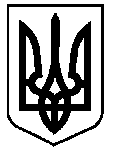 УКРАЇНАВЕРХОВИНСЬКА СЕЛИЩНА  РАДАВЕРХОВИНСЬКОГО РАЙОНУ ІВАНО-ФРАНКІВСЬКОЇ ОБЛАСТІВ И К О Н А В Ч И Й   К О М І Т Е Т Р І Ш Е Н Н Я №450від 12  січня  2024 рокуселище  ВерховинаПро внесення змін до п. 3 рішеннявиконавчого комітету від 26.09.2023 року № 391 «Про створення Ради з питань
внутрішньо переміщених осіб
при виконавчому комітеті                                                                                                 Верховинської селищної ради»   	Згідно з ст.40, ч.6 ст.59 Закону України „Про місцеве самоврядування в Україні”, постановою Кабінету Міністрів України від 4 серпня 2023 р № 812 “Про затвердження Типового положення про Раду з питань внутрішньо переміщених осіб”, розпорядження Верховинської районної державної адміністрації від 24 серпня 2023 року № 98 «Про утворення Ради з питань внутрішньо переміщених осіб при Верховинській районній державній (військовій) адміністрації», розпорядження заступника селищного голови від 06.09.2023 р. № 159, рішення виконавчого комітету Верховинської селищної ради  від 26.09.2023 року № 391, виконавчий комітет Верховинської селищної радиВИРІШИВ:1. Внести зміни до персонального складу Ради з питань внутрішньо переміщених осіб при виконавчому комітеті Верховинської селищної ради.2. Затвердити персональний склад Ради з питань внутрішньо переміщених осіб при виконавчому комітеті Верховинської селищної ради (додається).3. Координацію роботи щодо виконання даного рішення покласти на начальника відділу соціального захисту населення Семенюк М. В..4. Контроль за виконанням даного рішення покласти на заступника селищного голови з питань діяльності органів виконавчої влади Оксану Чубатько.Селищний голова					           Василь МИЦКАНЮКСекретар  ради                                                               Петро АНТІПОВЗАТВЕРДЖЕНО								Рішенням виконавчого комітету                                                                                   		Верховинської селищної ради                                                                                   		від 12 січня 2024 року №450СкладРади з питань внутрішньо переміщених осібпри Верховинській селищній радіСекретар  ради                                                               Петро АНТІПОВЛисенкоТетяна Федорівнавнутрішньо переміщена особа –голова Ради ЧубатькоОксана Степанівна заступник селищного голови  -заступник голови Ради Семенюк Марія Василівнаначальник відділу соціального захисту населення – секретар РадиБовтрук Андрій Павловичвнутрішньо переміщена особа (за згодою)Шишкова Марта Євгенівнавнутрішньо переміщена особа (за згодою)Жигалєва Анна Олександрівнавнутрішньо переміщена особа (за згодою)Прокопенко Марина Олександрівнавнутрішньо переміщена особа (за згодою)Міненко Наталія Ігорівнавнутрішньо переміщена особа (за згодою)НосальТетяна Григорівнавнутрішньо переміщена особа (за згодою)ГринькоНаталія Михайлівнавнутрішньо переміщена особа (за згодою)ФілатоваМарина Миколаївнавнутрішньо переміщена особа (за згодою)МаківничукМарія ІванівнаПравління ГО «Альянс Розвитку» (за згодою)ХоминСвітлана ВасилівнаВерховинська селищна організація Товариства Червоного Хреста в Україні (за згодою)ГрицюкНаталія ВасилівнаЛазорикСвятослав СвятославовичГромадська організація  «Мамине серце» (за згодою) начальник відділу житлово-комунального господарстваКітлярук                                                                                           Оксана Дмитрівнаначальник служби у справах дітейРибчук Оксана Василівнаконсультант відділу освіти, молоді та спортуЮрчук Мирослава Іванівназаступник директораКНП «Верховинський ЦПМСД»